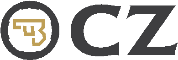 Agenda: Suppliers – Natural PersonsINFORMATION ON THE PROCESSING OF PERSONAL DATA  Under EU – General Data Protection Regulation (Regulation EU- GDPR) we provide the following information on the processing of your personal data:Under EU – General Data Protection Regulation (Regulation EU- GDPR) we provide the following information on the processing of your personal data:ControllerContact detailsČeská zbrojovka a.s., registered office: Svat. Čecha 1283, 688 27 Uherský Brod, Czech RepublicPurchasing Manager, phone no. 572 655 400We process the following personal data First name, last name, e-mail, phone no.; for one-man enterprises additionally residence address, address of the establishment, Commercial Registration No., Taxpayer Identification No., bank details.Purpose of processing personal data Identification of supplier– natural persons – for the purchase of goods and services and settlement of related claims.Identification of supplier´s representative – legal person - for the purchase of goods and services and settlement of related claims.Legal basis for the processing of personal data Performance of the purchase contract pursuant to Article 6 (1) (b) of the GDPR.The recipients of personal data Employees of Purchase Division in charge of activities for the purchase of respective commodity, or service.Personal data retention period Deleting of Questionnaire for the initial contact of a potential supplier from electronic repository and shredding of these documents in paper format is done as soon as the personal data is entered into the SAP system. In the SAP accounting system the records are stored for legislative and technical reasons for an indefinite period of time.Your rights as a personal data subject Right to require from the controller access to your personal data;Right to require rectification of personal data;Right to object against the processing of personal data;Right to submit a complaint to the Office for Personal Data Protection.Privacy statement Česká zbrojovka a.s. declares that your personal data is considered confidential and shall be used only for the purpose stated in this information. Your personal information will not be disclosed or provided to a third person, with exception related to the distribution of goods or payments transaction. We consistently act in a way so as not to infringe on your rights and we take care to protect you from unauthorized interference with your private and personal life.   